Standby for Start-up!A suite of practical and interactive workshops to get your business off to the right start. We run them every month, so please get in touch to find out the next available dates!Introduction to self employmentThis workshop is designed to give you an insight into all aspects of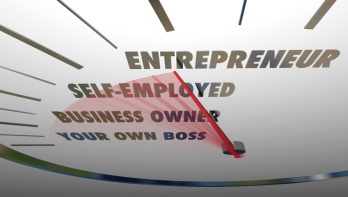 self-employment.Explains the issues and challenges involved before taking the plunge and launching your venture. Monday 10am to 1pm Business planning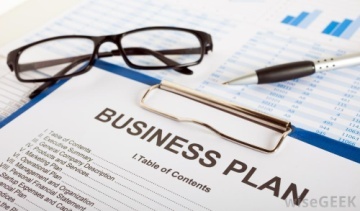 A step by step guide to writing a business plan. Thursday 10am to 1pm Financials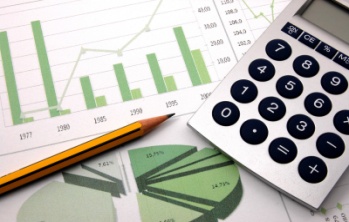 The bottom line – understanding cash flow and profit. Monday 10am to 1pm Marketing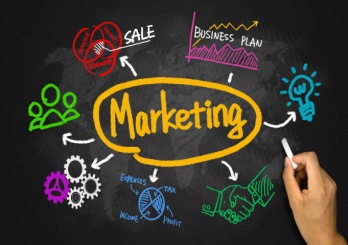 Getting your marketing right to maximise sales.Thursday 10am to 1pm These workshops are fully funded however booking is essential. To find out the next available dates and  book your place please ring us on 01388 776688 or email colin@theenterpriseagency.co.uk or send us a message onFacebook South Durham Enterprise Agency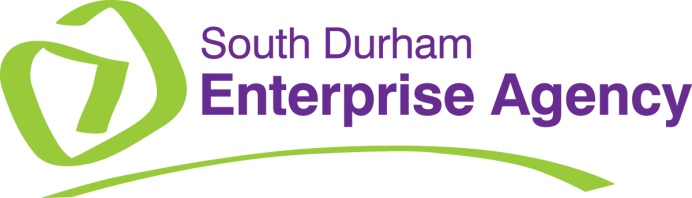 